CDOT Mitigation pool fund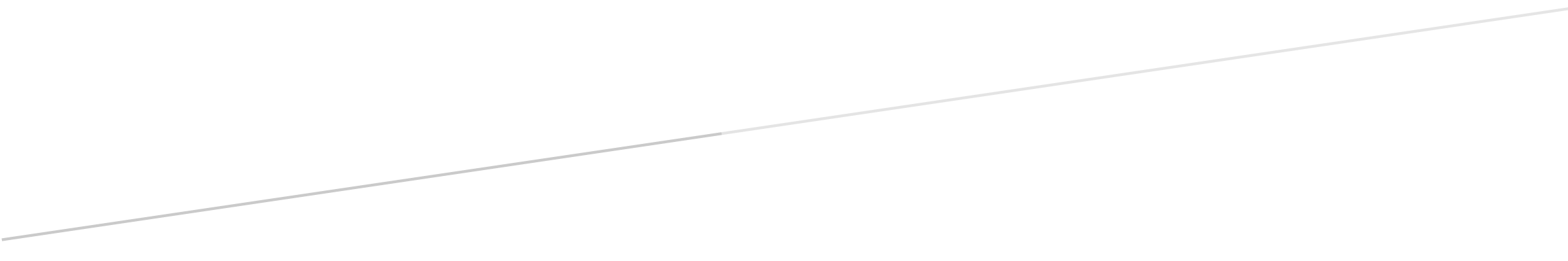 2019 Application & Guidance for CDOT ProjectsRachel Hansgen  Permanent Water Quality & Mitigation Pool Fund ManagerRachel.Hansgen@state.co.us  303.757.9975Purpose of this DocumentThis document provides guidance on completing an application for CDOT projects seeking Permanent Water Quality funding through CDOT’s Mitigation Pool Fund.  Please visit the Permanent Water Quality  website at https://www.codot.gov/programs/environmental/water-quality/stormwater-programs/pwq-permanent-water-quality/permanent-water-quality for additional resources and information.Part I – Mitigation Pool Fund OverviewThe primary goal of the Mitigation Pool Fund is to achieve treatment of stormwater runoff for all of CDOT MS4 area by strategically constructing regional Permanent Water Quality (PWQ) Control Measures (CM).Another goal of the Mitigation Pool Fund is to distribute funds across CDOT Regions according to geographic diversity and the amount of CDOT roadway lane miles in the CDOT Municipal Separate Storm Sewer System (MS4) area.  Per CDOT’s MS4 Permit (COS000005), CDOT must:Implement a PWQ Program.  Contribute $6.5 million annually to the PWQ Mitigation Pool Fund (MPF) and distribute funds to eligible projects for Design, Right of Way (ROW) Acquisition, Environmental Clearances and Construction (no funding for maintenance) of PWQ CM treating CDOT’s MS4 Area. Ensure PWQ CM meet the required design standards for stormwater treatment/mitigation. Ensure projects receiving MPF money meet federal requirements unless exempted. Ensure funds are expended (not budgeted, allocated or encumbered) within 3 years of award.Available FundingEach fiscal year, the Mitigation Pool Fund receives $6.5 million approved by the Transportation Commission.  The amount of funding available is contingent on previous years’ allocations.CDOT transportation projects that require installing PWQ CM take priority over all other projects. Most approved projects will receive Federal funds, which require Federal documentation and reporting requirements.If a proposed project is not constructed according to the project schedule, the funds set aside for that project, or spent on design and ROW, may have to be reimbursed to the Mitigation Pool Fund (see Super Circular Sections 200.309, 200.338, 200.343 (d), 200.77).Selection Process & ScheduleSubmit CDOT applications with subject line “CDOT Application for MPF” to dot_pwq@state.co.us at any time.CDOT applications are reviewed on an ongoing basis – more funds are typically available at the beginning of each fiscal year.  Depending on the number of submissions and the complexity of the projects, review and award notification may take from 1-4 months.CDOT applications are reviewed by HQ PWQ staff.CDOT projects with total project budgets over $100 million dollars may be reviewed by the Mitigation Pool Committee (MPC) in addition to HQ PWQ staff.  The MPC is comprised of CDOT staff from numerous specialties including Engineering, Maintenance, Water Quality and Environmental Planning.Part II – Eligibility OverviewTreats CDOT MS4 AreaEligible Transportation, Facility and Property Management projects must treat stormwater runoff from CDOT’s MS4 area.To determine if the stormwater treatment/mitigation control measure is inside of or treats CDOT MS4, visit OTIS Map.  Meet CDOT Design Standards & CDOT Drainage Design RequirementsThe proposed control measures must follow permitted design standards, be designed in accordance with the CDOT Drainage Design Manual, and meet good engineering, hydrologic, and pollution control practices.  The three Design Standards are:WQCV Standard: The control measure is designed to provide treatment and/or infiltration of the WQCV for all of the area draining to the control measure. The design drain time of the WQCV shall be a minimum of 12 hours. Evaluation of the minimum drain time shall be based on the pollutant removal mechanism and functionality of the control measure implemented. Consideration of drain time shall include maintaining vegetation necessary for operation of the control measure. Runoff Reduction Standard: The control measure is designed to evaporate, transpire, evapotranspire, or infiltrate into the ground where site geology permits a quantity of water equal or greater than 60% of what the calculated WQCV would be if all impervious area for the control measure for the drainage area discharged without infiltration. This base design standard can be met through practices such as green infrastructure. “Green infrastructure” generally refers to control measures that use or mimic natural processes to evaporate, transpire, evapotranspire, infiltrate or reuse stormwater on the site where it is generated. Green infrastructure can be used in place of or in addition to low impact development principles. Pollutant Removal Standard: The control measure is designed to treat at a minimum the 2-year, 1-hour peak runoff flow. The control measure shall be designed to treat to an expected median effluent concentration for total suspended solids (TSS) of 30 mg/L from the drainage area.Online resources for Design Standards and Drainage Design RequirementsCDOT Drainage Design Manual PWQ SectionCDOT PWQ Program Manual (Section 5 - Design Standards and Other Design Requirements)Allowable ActivitiesA project can include activities that are not eligible for Mitigation Pool funding; any ineligible activities must be paid for with other resources.  Projects partnering with Local Agencies must complete an IGA prior to conducting allowable activities.Mitigation Pool funds CAN be used for:Design of control MeasuresAcquisition of required Right of Way (ROW) in accordance with the Uniform Act for control measuresEnvironmental clearancesConstruction of control measuresMitigation Pool funds CANNOT be used for:Modifications or upgrades to existing control measures unless volume treated increasesActivities completed prior to IGA (if partnering with a Local Agency)Maintenance of existing or new control measuresFlood detentionEnhancements such as benches, additional landscaping beyond stabilization, recreational paths, etc.Watershed Plans or Sediment Control Action PlansEligible ProjectsMitigation Pool funds are prioritized for CDOT Transportation projects that meet MS4 Permanent Water Quality Program requirements.  Every CDOT project applying for Mitigation Pool funds must complete a PWQ Evaluation & Tracking Form.  Eligible CDOT projects are categorized as:PWQ Required – project meets all MS4 permit requirements to install PWQPWQ Required Plus – project meets all MS4 permit requirements to install PWQ and treats additional areaPWQ Not Required Plus – project does not require PWQ per MS4 permit, but elects to install PWQ CMWater Quality Only – project that installs PWQ CM to treat a portion of CDOT MS4 area even though the project is not part of a Transportation Project. e.g. – CM installed in a facility or Property Management projects.Eligible ApplicantsCDOT Tribal GovernmentsLocal AgenciesWatershed GroupsNon-profit OrganizationsFor non-CDOT projects, a governmental agency must sponsor the applicant in order to enter into an IGA with CDOT. Applications must describe the partnership agreement, including who will serve as the lead organization and project manager, governmental fiduciary sponsor and any other roles. The lead organization must be prepared to take full responsibility for carrying out the proposed project.  Part III – Project SelectionThe CDOT Mitigation Pool Fund/Mitigation Pool Committee uses a three step evaluation to award projects.Step 1 – Minimum CriteriaThe scope of the PWQ CM meets the requirements of CDOT’s MS4 permit and the PWQ ProgramConsistent with long-term plan for water quality treatment and land useProject readiness – is the project timeline realistic for expending funds within three years of approval?Step 2 – Evaluation CriteriaProjects are also evaluated and ranked according to the following evaluation criteria.  See Appendix B for the CDOT Mitigation Pool Evaluation Matrix.A – Overall quality of proposed projectB – Maintenance responsibilityC – Overall quality of maintenance planD – Significant portion of project treats CDOT MS4 areaE – CDOT cost effectivenessF – Water quality benefitG – Matching resourcesH – PartnershipsI – Local watershed priorityJ – Comprehensive design/innovation/additional benefits to the environment or communityStep 3 – Readiness & Geographic DiversityHigher scoring projects will:Demonstrate ability to expend funds within 3 years of approval.  The MPF is evaluated by the Water Quality Control Division at CDPHE by expenditure of funds only.  The MS4 permit section 1.E.2.a.iv.A.2. requires CDOT to, “ensure that at least 80% of the pool shall be spent on a 3-year rolling average”.  Application submissions should include a detailed project schedule that clearly indicates ability to expend funds within three years of approval.Have completed ROW acquisition.  This process can take more time than is permitted by the 3-year rolling average expenditure requirement.Promote stormwater runoff throughout CDOT MS4 area. All CDOT Regions are encouraged to apply.Part IV – Application GuidanceCDOT Applications Must IncludeCompleted application formAttached map and/or location and aerial photos showing the PWQ projectAttached Treatment Area Table (Table 1a)Attached Cost Estimate (Table 1b)Guidelines for Application SubmissionOne typed application in its original format per project15-page limit for narrative sectionsFont size at least 11 pointMargins at least 0.75 inchesNarrative descriptions must respond to details requested in the evaluation sectionsClearly describe and reference attachments and appendicesMaps & Aerial PhotosThese items must be shown on the map and/or aerial photos:Features of each PWQ CM listed in the Treatment Area Table, except for percentagesCDOT’s MS4 boundary and all other MS4 boundariesApproximate location, type, size and shape of PWQ CMDrainage basin delineation – ensure location of PWQ CM is before entering Waters of the StateNorth arrow and scaleNarrative clarification if necessaryTreatment Area & Cost Estimate TablesTable 1a Treatment Area TableComplete the applicable sections of the treatment area table available on the Permanent Water Quality website. The spreadsheet includes a blank form and example project. Include any relevant assumptions so that CDOT can verify that the information is accurate. Table 1b Cost Estimate TableFill in the cost estimate table available on the CDOT  website to outline costs associated with specific activities, by funding source. The spreadsheet includes a blank form and example project. In the narrative section, include assumptions so that CDOT can verify that the cost estimate is accurate and/or describe benefits that make more expensive projects worthwhile.  Examples of allowable expenses include:ROW acquisitionGrading associated with WQWQCV orifice plate and outlet structurePipes required for the CMExamples of expenses that are NOT allowable include:Flood controlEnhancements such as benches, additional landscaping beyond site stabilization, recreational paths, etc.Note: PWQ expenses are not exempt from the Construction Engineering (CE) and Indirect rate. When budgeting the Construction phase, include the associated CE and Indirect rates.Deliverables for All Awarded ProjectsMaintenance IGA prior to project Advertisement for any CM that will be maintained by local agencies. The IGA will include an inspection and maintenance reporting schedule to ensure compliance with CDOT’s MS4 permit.Monthly invoices to ensure up-to-date expenditure tracking to remain in compliance with CDOT’s MS4 Permit.An Operations & Maintenance Manual for the Control Measure(s)Post- construction As-builts that corroborate the Design Standard usedAppendix A – CDOT Mitigation Pool Fund ApplicationCDOT Mitigation Pool Fund Application for CDOT ProjectsContact: Rachel Hansgen  PWQ & MPF ManagerCDOT HQ  Rachel.Hansgen@state.co.us  303.757.9975Checklist of Application RequirementsCompleted Application FormPermanent Water Quality Evaluation & Tracking (PET) FormMap and/or aerial photos Attached Treatment Area Table (Table 1a)Attached Cost Estimate Table (Table 1b)Submit completed application materials to dot_pwq@state.co.us with the subject line, “CDOT Mitigation Pool Fund Application”.Applicant InformationProject CriteriaEvaluation CriteriaFor a full list of evaluation criteria, please see Part III, Step 2 in the Guidance.  All evaluation criteria will be used to score applications.  Please respond specifically to the four criteria listed below.Maps & TablesSignatureAll information in this application is true and correct to the best of my knowledge.  I understand if funding is awarded, the project team is responsible for expending funds within three years of approval. I understand the project team is responsible for accurately tracking all expenses monthly and communicating with the Mitigation Pool Fund Manager if changes arise.  I understand unexpended funds must be returned to the Mitigation Pool Fund.Signature                                                                     Print Name				               DateTitle 					     OrganizationAppendix B – CDOT Mitigation Pool Evaluation CriteriaThese are examples of Minimum and Project Criteria the Mitigation Pool Committee uses to evaluate and compare CDOT and Local Agency applications.  This is included for informational purposes only and is subject to change.Minimum Criteria – A “no” response for any of these criteria will disqualify the project. Projects meeting Minimum Criteria are also evaluated on Project Criteria.Requested funds are for design, ROW, and/or construction of CM. (Assumed for CDOT applicants)A portion of CDOT MS4 area is treated.Treatment occurs prior to entering Waters of the State and CM(s) meet CDOT PWQ Design Standards.Applicant acknowledges that CM(s) will be surveyed and certified. (Assumed for CDOT applicants)Project is consistent with long-term plan for water quality treatment and land use.An anticipated project schedule is included.  Project can expend funds within 3 years of approval.List provided on which environmental clearances and surveys have been completed and which are likely     to be required. (Not required for CDOT applicants)There is a sustainable maintenance plan for the CMs.Local agency applicant or local agency partner on CDOT projects can and will accept IGA with CDOT (Does not apply to CDOT applicants if no Local Agencies are involved).A person with fiduciary authority signed the application form to certify that funds will be available (Does not apply to CDOT applicants).Project Criteria – Projects with an average Mitigation Pool Committee score less than 60 will not be considered for funding.Date Application SubmittedDate Application SubmittedProject Name & Subaccount NumberProject Name & Subaccount NumberProject Phase (scoping, design, FIR, etc.)Project Phase (scoping, design, FIR, etc.)Amount RequestedAmount RequestedExpected Ad DateExpected Funds Expenditure Date Funds Must Be Expended Within 3 Years of Approval to Remain in Compliance with CDOT’s MS4 Permit.Expected Funds Expenditure Date Funds Must Be Expended Within 3 Years of Approval to Remain in Compliance with CDOT’s MS4 Permit.Project Manager/ Technical Contact Project Manager/ Technical Contact Project Manager/ Technical Contact Project Manager/ Technical Contact Project Manager/ Technical Contact Name of Project ManagerTitleAddressE-mailPhone NumberAlternative Contacts Information - if Project Manager is unavailableAlternative Contacts Information - if Project Manager is unavailableAlternative Contacts Information - if Project Manager is unavailableAlternative Contacts Information - if Project Manager is unavailableAlternative Contacts Information - if Project Manager is unavailableNameTitle or PositionE-mailPhone NumberProject Location/ OwnershipProject Location/ OwnershipCDOT RegionDrainage Basin (name and description, and if known, HUC number)Parcel Address or Number (if known)Description of Location – e.g., street address, intersection, and/or latitude and longitude (show detail on required map)Description of Property OwnershipCriterion 1 - Describe the scope for the control measures and how the project meets the requirements of CDOTs MS4 permit and the Permanent Water Quality Program. Describe the project, including key components listed in Minimum Criteria above. This includes, but is not limited to, information on the scope for the Control Measures, maintenance plan, matching resources and benefits, and additional environmental or community benefits. Any important information that is not covered in the remainder of the application should be included here.Criterion 1 - Describe the scope for the control measures and how the project meets the requirements of CDOTs MS4 permit and the Permanent Water Quality Program. Describe the project, including key components listed in Minimum Criteria above. This includes, but is not limited to, information on the scope for the Control Measures, maintenance plan, matching resources and benefits, and additional environmental or community benefits. Any important information that is not covered in the remainder of the application should be included here.1aAre requested funds for design, acquisition of ROW (in accordance with Uniform Act) and/or construction of control measure(s)? (Add details in the cost estimate in Step 2 below.)1aResponse - check all eligible activities that apply. Design Acquisition of ROW (in accordance with Uniform Act) Construction1bWill a portion of CDOT MS4 area be treated? In other words, a substantial portion of treated water must be runoff from CDOT ROW.  (Add details in the map and treatment table in Step 2 below.)1bResponse: Yes1cWill treatment occur prior to runoff entering Waters of the State? (Add details in the map in Step 2 below.)1cResponse: Yes1dWhat CDOT PWQ Design Standard will control measure(s) meet? Applicants must review CDOT PWQ Program Manual, Section 5 – Design Standards and Other Criteria.1dResponse - check all design standards that apply. If this is not yet determined, describe how you will ensure design standards are met. WQCV Standard Runoff Reduction Standard Pollutant Removal Standard1eDo you acknowledge that control measure(s) will be designed in accordance with the CDOT Drainage Design Manual PWQ Section? (Applicants must review the CDOT Drainage Design Manual PWQ Section.)1eResponse: Yes1fAdditional impervious area – Describe if and how additional impervious area beyond what is recommended with the proposed Control Measure(s) will be treated or could be treated in the future.1fResponse: Yes1gProvide a concise, yet detailed narrative description of the scope of the project.  This is the main text of your response.  Please include:The pollutant(s) treated by the PWQ CM(s).The preliminary control measure(s) design and how it meets requirements of the design standards and CDOT Drainage Design Manual PWQ Section. Proprietary structures must be selected and designed in accordance with Section 4 of the Drainage Design Manual PWQ Section.The maximum flood event the PWQ control measure(s) is designed to withstand. The PWQ control measure(s) must be located outside the 10-year floodplain (see CDOT Drainage Manual PWQ Section 2.2.2 Floodplains.) Description of if and how additional impervious area beyond what is recommended with the proposed control measure(s) will be treated or could be treated in the future. Water quality benefitBenefits to the receiving waters. Benefits to the larger watershed system.  Consideration include: Is the location up-gradient of an impaired water body or stream segment? Does the PWQ CM provide reduction of erosion and sediment transport? Does the PWQ CM reduce flows to low impact development (LID)? Does the project promote infiltration whenever feasible? Comprehensive design/ innovation/ additional benefits to the environment or community - Some considerations include: Does the project enhance significant natural resources, including wetlands, riparian area, and wildlife habitat? Is it an innovative project? Does it provide additional benefits such as providing flood control or treating a portion of CDOT MS4 area that is particularly challenging to treat? Does it provide additional benefits to the community?  Applicants are encouraged to attach a Drainage Report or assumptions that will go into one. Any important information that is not covered in the remainder of the application should be included here.Response:Criterion 2  - Consistent with long-term plan for water quality treatment and land use  Is the project consistent with a long-term plan for water quality treatment and land use?                     Use either the CDOT PWQ Long Range Master Plan, an EA or EIS, or urban master                         planning or an EPA-approved watershed plan.                      List the agency plan(s) and applicable years of the plan(s). Response:Criterion 3 - Project ReadinessCriterion 3 - Project Readiness3aDescribe the expected schedule to demonstrate the project timeline is realistic. The schedule should include:Status of the design process.Expected timeframes for federal and state requirements and project milestones. These include environmental clearances (e.g., NEPA), final design, ROW acquisition, and construction.List of expected federal and state requirements, status of whether or not they have been completed, and expected timeframes if they have not been completed. Assumptions used to develop the schedule.Letters of support from the ROW owner(s) are required if ROW acquisition or access (temporary and permanent) is anticipated for the control measure(s) or related infrastructure.Highlight the elements in the project schedule that indicate Mitigation Pool funds can be expended within 3 years of award approval.  Based on evaluation criteria from the Water Quality Control Division in CDOT’s MS4 permit, all funds must be expended within three years of approval.Key milestones that will need to be included in the IGA are listed in this document, Part 1 – Requirements for Funding. A proposed schedule for all of these activities is not required in the application, but a detailed response will be rated higher.3aResponse:3bList which federal and state requirements (e.g., environmental clearances and surveys and ROW) have been completed and which are likely to be required. Project leads are responsible for obtaining all clearances and permits, unless otherwise specified in the IGA.  Partnering with local agency public works staff familiar with these requirements is strongly encouraged. Additional information is available in the CDOT Local Agency Manual and by contacting CDOT Local Agency Coordinators. 3bResponse:Criterion 4 - Sustainable maintenance planDescribe what maintenance activities will be required, how frequently, and who will do the maintenance. The description should include: Who will maintain the control measures - Projects that designate maintenance responsibility to a Local Agency are strongly preferred. Provide details if there is a compelling case for CDOT to conduct maintenance.A letter from a person at the Local Agency with fiduciary authority is required to certify that funds and resources will be available if the Local Agency is taking on responsibility for maintenance. In the IGA between CDOT and the Local Agency, the Local Agency will be identified as the party responsible for maintenance. The Local Agency may delegate maintenance to a third party but is ultimately responsible for ensuring maintenance is completed.  How the site will be accessed – Access should not be from CDOT’s high-speed highways or interstates, unless there are no other alternatives. Description of available equipment, staff and budget. Maintenance frequency for control measures.Response:ECDOT cost effectiveness    What is CDOT’s cost relative to CDOT MS4 area treated and other project benefits?   This information is incorporated into the required cost estimate. There may be benefits to        CDOT that make more expensive projects worthwhile, such as the ability to treat a        challenging area in CDOT MS4 area, or long-term maintenance provided by another entity.       Applicants should provide a description of these types of benefits. EResponse:GMatching Resources   Are there matching funds or in-kind services? For example, a partner could provide in-kind       services by donating ROW or providing design services, or could provide funding.   Applicants should describe who is providing matching resources, for what activities, and       whether resources are identified or committed.GResponse:HPartnerships   Are there additional partners beyond those providing matching resources?   Is there cooperation of more than one entity (e.g., on design, construction, maintenance or     overall costs)?   Applicants should describe any additional partners beyond those listed in Evaluation Criterion G      –  Matching Resources, including partner commitments, and whether the partnership is related       to treatment of CDOT MS4 area or other components of the project.   Applicants should also describe partners that are identified, but not yet committed.  HResponse:ILocal watershed priority   Is the PWQ CM in an impaired watershed?   Are there river/stream segments that have a high priority on the 303d list?   Does it rank as a high priority to address water quality needs of the watershed?   Are there special classifications considerations?IResponse:Map and/or Photos – Provide a map and/or photos that show the following:IncludedPWQ CM components listed in the treatment area table (see below) YesCDOT and all other relevant MS4 boundaries YesApproximate location, type, size and shape of control measures YesDrainage basin delineation, including a North arrow and scale.  Ensure it is clearly identified that the Control Measure is located before runoff reaches Waters of the State.   YesInclude narrative clarification as needed Yes    N/ATreatment Area Table & Cost Estimate - Download the spreadsheet for the treatment area and cost estimate tables from the PWQ website.IncludedTreatment Area Table - Complete and attach the treatment area table in the spreadsheet. The spreadsheet includes a blank form and an example project. Rows can be added at the bottom of the table for additional information. Include assumptions so CDOT can verify information accuracy. YesCost Estimate - Complete and attach the treatment area table in the spreadsheet. The spreadsheet includes a blank form and an example project. Rows can be added at the bottom of the table for additional information. Include assumptions so CDOT can verify information accuracy. YesCriteriaMax ScoreQuality of Proposed Project – Complete, clear and well-designed scope. Clear description of how CM meets CDOT Design Standards.10Maintenance Responsibility – Projects with local agency maintenance of CM will score higher.25Quality of Maintenance Plan – Safe and accessible. Equipment, staff and budget to maintain.10Significant CDOT Area Treated – Ability to treat future MS4 impervious area, total area treated15CDOT Cost Effectiveness Relative to CDOT MS4 Area – Is the cost per impervious tributary acre (see Cost Estimate Table) realistic for the density of the area? Are there additional benefits?10Water Quality Benefit – Benefits regional watershed, upstream of impaired waters, design reduces other pollutants (beyond TSS), provides stormwater volume reduction8Matching Resources – Funding and in-kind10Partnerships – Cooperation with other entities on the project.8Local Watershed Priority – Impaired watershed, 303 (d) listed segments, special classification considerations4Other Considerations – Innovative project, additional environmental or community benefits6Total Points106